WALT: Solve money problemsHave a go at these problems involving giving change:I buy a book that costs £3 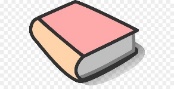 I pay for it using £5 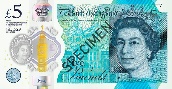 How much change should I get?I buy two cars that cost £4 each 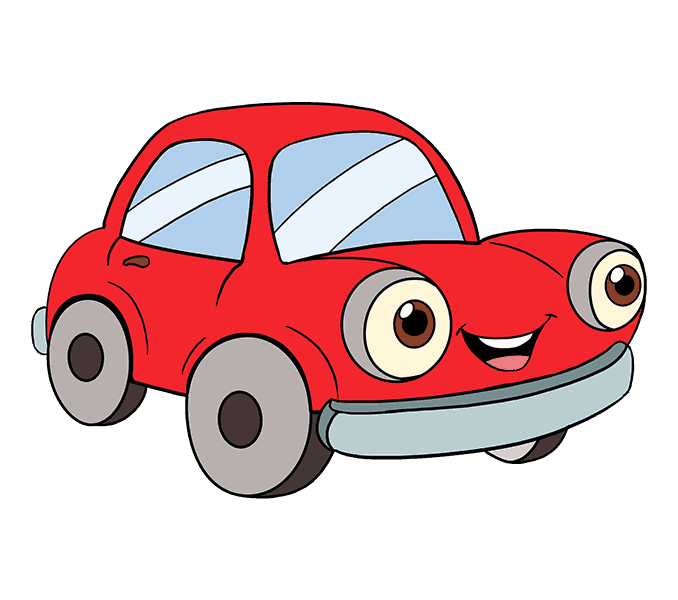 I pay for them using £10 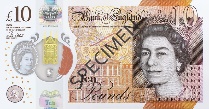 How much change should I get?I buy this teddy for £13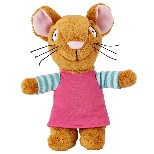 How much change will I get from £20? 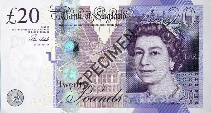 